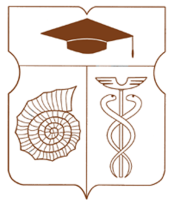 СОВЕТ ДЕПУТАТОВмуниципального округа АКАДЕМИЧЕСКИЙРЕШЕНИЕ__ 19 апреля 2022 года __ № __ 04-04-2022 __О заслушивании отчета главы управы Академического района города Москвы о результатах деятельности управы района в 2021 годуВ соответствии с пунктом 1 части 1 статьи 1 Закона города Москвы от 11 июля 2012 года № 39 «О наделении органов местного самоуправления муниципальных округов в городе Москве отдельными полномочиями города Москвы», постановлением Правительства Москвы от 10 сентября 2012 года № 474-ПП «О порядке ежегодного заслушивания Советом депутатов муниципального округа отчета главы управы района и информации руководителей городских организаций», Регламентом реализации отдельных полномочий города Москвы по заслушиванию отчета главы управы района Академический города Москвы и информации руководителей городских организаций, Совет депутатов муниципального округа Академический решил:Принять к сведению отчет главы управы Академического района города Москвы Шигабетдиновой Эльвиры Альбертовны о результатах деятельности управы в 2021 году (приложение) и признать его неудовлетворительным по следующим основаниям:- Неудовлетворительная работа с обращениями граждан.- Неудовлетворительная работа по оказанию материальной помощи жителям района.- Неудовлетворительная работа с общественными организациями, в частности, с Советом ветеранов.- Неудовлетворительная организации работы управы и подчиненных работников.- Неудовлетворительная организация работ по благоустройству.- Непрозрачность предоставляемой информации в отчете по благоустройству.- Недостаточный контроль за деятельностью ГБУ «Жилищник района Академический».- Участие сотрудников управы и ГБУ «Жилищник района Академический» в политической агитации в рабочее время.- Дважды в 2021 и 2022 годах нарушена процедура отчетности главы управы перед Советом депутатов, представлен только текст отчета, проигнорировано приглашение главы управы на заседание Совета депутатов, граждане и депутаты лишены возможности лично задать вопросы к главе управы.- Прекращена практика регулярных ежемесячных встреч с жителями.- Систематическое неучастие представителей управы в комиссиях по капитальному ремонту и замене лифтов.- Неудовлетворительное качество принятия организационно-управленческих решений на примере прокладки газовых труб по свежеуложенному асфальту по адресу: ул. Шверника, д. 11, вскрытия свежеуложенного асфальта в связи с перекладкой коммуникаций метрополитена по адресу: Дмитрия Ульянова д.24.Направить настоящее решение в Департамент территориальных органов исполнительной власти города Москвы, префектуру Юго-Западного административного округа города Москвы, управу Академического района города Москвы.Опубликовать настоящее решение в бюллетене «Московский муниципальный вестник» и разместить на официальном сайте муниципального округа Академический  www.moacadem.ru.Настоящее решение вступает в силу со дня его принятия.Контроль за исполнением настоящего решения возложить на временно исполняющего обязанности главы муниципального округа Академический Шефер Маргариту Викторовну.Результаты голосования: «За» - 7 «Против» - 0 «Воздержались» - 1Председательствующий на заседании Совета депутатов муниципального округа Академический                                  В.В. ХорошиловПриложение к решению Совета депутатов муниципального округа Академический от 19.04.2022 № 04-04-2022Отчетглавы управы Академического района города Москвы Э.А. Шигабетдиновой о результатах деятельности управы района в 2021 г.Территория Академического района составляет 583 га или 5,83 (5 целых, 83 сотых) кв. км.Академический район расположен в северо-восточной части Юго-Западного административного округа и граничит на юго-западе с Ломоносовским районом города Москвы и районом Черемушки, на юго-востоке и востоке с районом Котловка, на севере – с Донским районом Южного административного округа города Москвы, на северо-западе с Гагаринским районом. Границы Академического района проходят по ул. Вавилова, северо-восточной границе полосы отвода Малого кольца МЖД, ул. Большая Черемушкинская, ул.Кржижановского, далее по Нахимовскому проспекту.            На территории Академического района проходит одна линия метрополитена: Калужско-Рижская.           Расположено 2 станции метрополитена.          На территории Академического района расположено 16 улиц, протяженностью , 25 светофорных объектов, 1090 опор уличного освещения, 66 остановок общественного транспорта. Численность проживающего населения – 110 459 чел., в том числе:16 017 чел. – дети в возрасте до 18 лет68 445 чел. – работоспособное население25 997 чел. – пенсионерыПервая частьВ Академическом районе 358 многоквартирных жилых домов, включая: 325 - Муниципальные в управлении ГБУ «Жилищник Академического района»8 - Муниципальные в управлении других УК7 - ТСЖ на самообслуживании2 - ЖСК на обслуживании ГБУ «Жилищник Академического района»7 - ЖСК на самообслуживании6 - Специализированный фонд 3 - Ведомственный фондКОРОНАВИРУС (COVID-19)2020 год был невероятно сложным, в связи  со сложившимся  чрезвычайным и непредотвратимым обстоятельством, в виду распространения новой коронавирусной инфекции (2019-nCoV).В целях предотвращения распространения коронавирусной инфекции COVID-19 с марта 2020 с привлечением ГБУ «Жилищник района Академический» и других  управляющих компаний, расположенных в Академическом районе, была обеспечена ежедневная сплошная дезинфекционная обработка: подъездов, тамбуров, холлов, коридоров, лифтовых холлов и кабин, лестничных площадок и маршей. В каждом многоквартирном доме, не менее одного раза в сутки, проводилась влажная уборка и обработка дверных ручек, выключателей, поручней, перил, почтовых ящиков, подоконников, кнопок вызова лифта на этажах, кнопок приказов кабины лифта, зеркал в лифтах, кнопок домофона и других контактных поверхностей помещений общего пользования, дверцы и ручки загрузочного клапана мусоропровода (при наличии) дезинфицирующим средством.Так же ежедневно проводилась обработка объектов на открытых пространствах и их наружных поверхностей, а именно:- скамейки, поручни и урны на ТПУ, ООТ;- асфальтобетонные и плиточные покрытия на ТПУ, ООТ;- скамейки, урны, поручни, МАФ в скверах и парках;- скамейки, урны, поручни и МАФ на детских, спортивных площадках, площадках тихого отдыха, у подъездов МКД, а также на дворовых территориях;- объекты по обращению с отходами (контейнерные и бункерные площадки).- двери, ручки, поручни, кнопки домофонов на входных группах административных зданий и уличных входов в помещения ГБУ Жилищник и ГКУ ИС районов, ОДС, бытовых городков и автомобильных баз.- сплошная обработка дезинфицирующими препаратами всех асфальтобетонных и плиточных покрытий на всю ширину проезжей части всех категорий дорог с прилегающими парковками, тротуаров, дворовых территорий и межквартальных проездов.При обработке использовались и используются только сертифицированные дезинфицирующие препараты рекомендованные Роспотребнадзором.С сотрудниками управы и подведомственных организаций проведен инструктаж о соблюдении мер безопасности, применении средств индивидуальной защиты и порядке действий при выявлении заболевших острыми респираторными вирусными инфекциями, а также порядке направления их в медицинские учреждения.Сотрудники управы и подведомственных организаций  обеспечены средствами индивидуальной защиты (медицинские маски, респираторы, антисептическое средство для рук, латексные перчатки). Технический персонал обеспечен средствами индивидуальной защиты (защитные костюмы, бахилы, резиновые перчатки, защитные очки, респираторы).СОЦИАЛЬНАЯ СФЕРАОбразовательную сеть района составляют – 6 школьных общеобразовательных объединений, которые расположены в 40 зданиях.По результатам 2020 - 2021 учебного года, 13 школьных отделений (5 из 6 школ) входят в ТОП – 300 лучших учебных заведений г. Москвы. Уровень образования в Академическом районе один из самых высоких в Москве.Плановая наполняемость образовательных учреждений района -  12 720 чел.Фактическая наполняемость образовательных учреждений в текущем учебном году составила  – 13864 чел., это 109 % от проектной мощности.Также на территории района работают:1 – детский сад РАН;2 – колледжа (Образовательный комплекс градостроительства «Столица», отделение "Кржижановское", Образовательный комплекс «Юго-Запад»);2 – учреждения дополнительного образования (ГБУ ДО ДТДиМ «Севастополец», УДО им. Хинксона).Очередности в детские сады нет. Наполняемость детских садов – 96%.Жителей района старшего возраста и лиц, попавших в трудную жизненную ситуацию обслуживают 2 учреждения социальной защиты населения:- Отдел социальной защиты населения Академического района (ОСЗН, Нахимовский пр-т, 46), в котором обслуживается 29 534 чел. получателей пенсий и пособий. - ГБУ Территориальный центр социального обслуживания «Зюзино» филиал «Академический» расположен по 3 адресам: ул. Новочеремушкинская, дом 20/23;  ул. Новочеремушкинская, дом 16; ул.  Большая Черемушкинская,  дом 32, корпус 2.  В настоящее время в филиале «Академический» функционируют:3 отделения социального обслуживания на дому (ОСО), отделение социальной реабилитации инвалидов, отделение срочного социального обслуживания (ОССО), отдел социальных коммуникаций и активного долголетия.На учете в филиале ТЦСО «Академический» состоит 17000 жителей района. Услуги социального работника в 2021 году  на постоянной основе получили 617 человек.            На территории района работают 9 учреждений здравоохранения в 17 зданиях, в том числе:1 – Городская поликлиника № 22, обслуживающая взрослое население и 2 её филиала; 2 – филиала Детской городской поликлиники № 69;1 – наркологический диспансер;1 – Городская клиническая больница им. В.В. Виноградова; 1 – женская консультация; 1 – Эндокринологический научный центр	На территории района находятся 7 учреждений культуры, в том числе:2 – музея, 3 -  библиотеки, 1 - центр культуры и досуга, 1 -  кинотеатр.В соответствии с планом социально-экономического развития района, управой района в 2021 году проведены следующие мероприятия:Ремонт квартир 4 участников и ветеранов ВОВ, на общую сумму 1232064,40 руб.Оказана адресная материальная помощь 115 остронуждающимся жителям района на общую сумму 2 440 000,00 тыс. руб.Для справки:      - участникам ВОВ – 1 чел. на сумму 24,0 тыс. руб.       - вдова УВОВ – 1 чел. на сумму 20,0 тыс. руб.- ветеранам ВОВ –  4 чел. на сумму 58,0 тыс. руб.- пенсионеры – 10 чел. на сумму 142,0 тыс. руб.- ветеранам труда – 9 чел. на сумму 117,0 тыс. руб.- инвалидам общего заболевания –  34 чел. на сумму 764,0 тыс. руб.- малообеспеченные семьи – 35 семей на сумму 689,0 тыс. руб.- многодетным семьям –  13 семей на сумму 359,0 тыс. руб.- семьям, имеющим детей-инвалидов – 5 семей на сумму 155,0 тыс. руб.- опекун – 1 чел. на сумму 37,0 тыс. руб.- мать-одиночка – 2 чел. На сумму 75,0 тыс. руб.Произведен ремонт новых помещений, выделенных на праве оперативного управления управе района для работы Совета ветеранов по адресам: ул. Ферсмана, д.11 на сумму 2 802 295,27 руб., ул. Винокурова, д.12, корп.5 на сумму 506 241,33 руб.Помещение Совета ветеранов по адресу: ул. Винокурова, д.12, корп.5 было оснащено оргтехникой и новой мебелью на сумму 316 104,00 руб.Было поздравлено 152 долгожителей района с вручением подарка. Сумма затрат составила – 152,0 тыс. руб.В связи с эпидемиологической ситуацией, в 2021 году управой района были проведены праздничные мероприятия, посвященные Дню города и Новому году.         Работу по организации культурно-массовых, физкультурно- оздоровительных  и спортивно-досуговых мероприятий с жителями Академического района ведет ГБУ ЦСД «Орион».       За период 2020 года Центром были проведены 73 досуговых и 83 спортивных мероприятий для жителей Академического района, в том числе дистанционно, в которых приняли участие 2120 человек в досуговых и 3400 в спортивных мероприятиях.        Также Центром «Орион» были организованы 19 выставок – конкурсов детских рисунков, посвященных памятным и праздничным датам для жителей Академического района.         6 новогодних интерактивных мероприятия с праздничными конкурсами, 3 из которых были проведены очно на площадках района.         Повышенный интерес жители района проявили: спортивным мероприятиям - Рождественское спортивное мероприятие "Зимние забавы" и Турнир по футболу среди жителей Академического района;праздничным - Рождественское мероприятие секции скандинавской ходьбы «Верста».        В связи с введением режима повышенной готовности из-за угрозы коронавирусной инфекции, деятельность клубных формирований, проведение занятий по спорту в рамках выполнения государственного задания в дистанционной форме  (zoom, WhatsApp).        Воспитанники Центра принимали активное участие в окружных и городских конкурсах и турнирах, где занимали призовые места.Итоги участия команды Академического района в окружных спартакиадах:1. В Спартакиаде «Московский двор – спортивный двор» по стритболу наша команда заняла 3 место.2. «Спорт для всех» - 3 место.3. «Мир равных возможностей» - 2 место.        По итогам 2021 года команда Академического района в общем зачете заняла 2 место. Комиссия по делам несовершеннолетних и защите их прав              Основная цель деятельности районной КДНиЗП – координация и организация работы по профилактике преступности, безнадзорности и правонарушений несовершеннолетних. Количество несовершеннолетних, зарегистрированных в Академическом районе, 16 920 человек.	На профилактическом учете в КДН и ЗП района состоит 28 несовершеннолетних жителей Академического района и 38 семей, в которых 60 детей, находящихся в социально-опасном положении, в отношении которых проводится индивидуальная профилактическая работа.	За 2021 год снято с учета 32 несовершеннолетних, из которых 24 – по исправлении.  	В рамках реализации комплексного плана профилактики детской беспризорности, безнадзорности и правонарушений несовершеннолетних, КДН и ЗП Академического района взаимодействует с органами и учреждениями системы профилактики правонарушений несовершеннолетних: ОДН ОМВД по Академическому району, помощником прокурора Гагаринской межрайонной прокуратуры, УФСИН России по г. Москве, ОПОП,  образовательными организациями, учреждением досуга, спорта и культуры ГБУ ЦСД «Орион», физкультурно – оздорофительным центром «Сфера», физкультурно – оздорофительным центром  «Динамовец», ДГП №10 филиалом №4, ДГП №69 филиалом №3,филиалом  №7 МНПЦ наркологии, детским наркологическим центром, отделом опеки и попечительства ОСЗН Академического района, ГБУ ЦПСиД «Зюзино», ГБУЗ ПКБ №1им.Алексеева ПНД № 13, АНО «Республика детства», МЧС, библиотеки района.	КДН и ЗП совместно с членами комиссии, прокуратурой за 2021 год было проведено 3 проверки в образовательных организациях района по вопросу профилактики безнадзорности, правонарушений обучающихся – системе социально – правовых и педагогических мер, направленных на выявление и устранение причин и условий, способствующих безнадзорности правонарушениями, антиобщественными действиями обучающихся, осуществляемых в совокупности с индивидуально – профилактической работой с обучающимися и семьями, находящимися в социально – опасном положении.	За 2021 год комиссия по делам несовершеннолетних и защите их прав Академического района проводила мониторинг занятости учащихся образовательных учреждений, состоящих на учете в комиссии и на внутришкольном и внутриколледжном учете в каникулярное время, с целью обеспечения занятости детей и подростков, склонных к совершению правонарушений и воспитывающихся в семьях, находящихся в социально опасном положении, специалистами органов и учреждений системы профилактики постоянно проводится индивидуальная профилактическая работа с семьями, состоящими на профилактическом учете, оказывается социальная, педагогическая, медицинская, юридическая помощь.	За 2021 год проведено 24 заседания КДНиЗП. На заседаниях рассмотрено 317 вопроса, в т. ч. по воспитательно-профилактической работе, заслушаны отчеты должностных лиц, рассмотрены дела по защите прав и законных интересов несовершеннолетних и иные вопросы, касающиеся несовершеннолетних.	За 2021 год в комиссию поступило 131протокола (56- на несовершеннолетних и 75 в отношении взрослых лиц). В 2021 году проводились рейдовые мероприятия с совместным участием представителей КДН и ЗП Академического района, отдела МВД России по Академическому району, представителей образовательных учреждений района, специалистов управления социальной защиты населения, ГБУ ЦПС и Д «Зюзино», НД №7 по проверке мест массовой концентрации и досуга молодежи, выявлению несовершеннолетних группы риска, неблагополучных семей. Всего проведено 28 профилактических мероприятий «Подросток» (городских, окружных, локальных). Было составлено 17 протоколов об административных правонарушениях на продавцов магазинов за розничную продажу несовершеннолетним алкогольной продукции.	ГБУ ЦСД «Орион» посещает 21 подросток, из числа состоящих на учете в комиссии, где им оказывается социально-психологическая помощь и помощь в организации досуга. На территории района реализуется социальный Проект «Мы не трудные – трудно нам», в котором приняли участие фитнес клуб «Фитпрайт предоставил 3 места на бесплатной основе занятий в тренажерном зале с предоставлением индивидуального тренера. В ГБУ ЦСД «Орион» проводится работа по пропаганде здорового образа жизни среди несовершеннолетних, а также профилактические мероприятия, направленные на предотвращение совершения несовершеннолетними противоправных деяний. 27.01.2021 Интерактивное мероприятие «Ненормативная лексика» (в рамках мероприятий, посвященных ежегодному Дню борьбы с ненормативной лексикой 02.02), 09.02.2021 Интерактивный лекторий «Родительская гостиная», 17.02.2021 Интерактивное мероприятие «10 хороших причин сказать: «НЕТ» наркотикам» (в рамках проведения профилактических мероприятий к ежегодному Международному Дню борьбы с наркобизнесом и наркомафией 01.03), 03.03.2021 Интерактивное мероприятие «Знатная дама-наша мама», посвященное Женскому Дню, 13.04.2021 Интерактивный лекторий «Родительская гостиная», 21.04.2021 Интерактивное мероприятие «Дари добро другим во благо», 26.05.2021 Интерактивное мероприятие «Здоровое поколение нового века»», посвященное ежегодному проведению Всемирного дня без табака 31 мая, 22.06.2021 Интерактивный лекторий «Родительская гостиная», 23.06.2021 Интерактивное мероприятие «Быть здоровым –быть сильным» (к ежегодному Международному Дню борьбы с наркоманией 26.06), 07.07.2021 Интерактивное мероприятие «Великое чудо - семья», посвященное Дню семьи, любви и верности, 11.08.2021 Интерактивное мероприятие «Флаг державы – символ славы», 24.08.2021 Интерактивный лекторий «Родительская гостиная», 01.09.2021 Мероприятие «Эхо Бесланской печали»,посвященное  «Дню солидарности в борьбе с терроризмом », 07.10.2021 Интерактивное мероприятие «Мы за здоровый образ жизни», посвященное Всемирному Дню трезвости, 19.10.2021 Интерактивный лекторий «Родительская гостиная», 03.11.2021 Мероприятия к Международному дню толерантности Интерактивное мероприятие « Мы едины», в рамках проведения Дня народного единства  и Международного Дня толерантности, 14.12.2021 Интерактивный лекторий «Родительская гостиная», 24.12.2021 Новогодняя игровая дискотека.КДН и ЗП тесно взаимодействует с ПНД №13. В районе реализуется проект сказать () не могу () молчать поставь свою запятую. Образовательными организациями района проводится системная социально-психолого-педагогическая диагностика, которая выявляет учащихся с трудностями в обучении, социализации, поведении и развития. Социализация осуществляется через участие обучающихся в социально значимых мероприятиях. Проводятся воспитательные мероприятия культурно-досуговой, духовно-нравственной, гражданско-патриотической, спортивно-оздоровительной, профориентационной и профилактической направленности.В районе созданы Школьные Службы примирения, которые проводят восстановительные «круги по конфликту» для родителей и педагогов, для учащихся.КДН и ЗП тесно взаимодействует с АНО СОЦИАЛЬНО-ОРИЕНТИРОВАННЫЙ И КУЛЬТУРНЫЙ ЦЕНТР ПОДДЕРЖКИ СЕМЬИ И ДЕТСТВА «Республика детство», которое было создано на территории района в декабре 2018 года.  АНО тесно взаимодействует с МЧС, посещают мероприятия, проводимые МЧС (учения по спасению на воде в зимних условиях.БЛАГОУСТРОЙСТВО РАЙОНАВ районе Академический насчитывается 331 дворовых территорий.Санитарное содержание дворовых территорий с 01.01.2013 года осуществляет ГБУ «Жилищник района Академический».В 2021 году на территории района выполнен капитальный ремонт асфальтобетонного  покрытия  (АБП) большими картами на 50-ти дворовой территории,  площадью 66 416 кв. м., борт камень 5 202,5 п.м. на общую сумму 66 028 739, 79 млн.руб.За счет остатка 2019 года средств Стимулирования управ района (80%) – выполнено устройство лестниц с пандусом на 2-х дворовых территориях и разработка проектно-сметной документации на установку опор наружного освещения по 11-ти адресам, включая 6-ть адресов дворовых территорий, на которые была разработана проектная документация в 2019 году на сумму 5 400,27 т.р.:Устройство лестницы с пандусом для инвалидов на дворовой территории по адресу: Шверника ул., дом 3, корп.1 на сумму 1 275,07 т.р. (выделено 2 055,93 т.р.);Устройство лестницы с пандусом для инвалидов на дворовой территории по адресу: Шверника ул., дом 17, корп.3 на сумму 2 663,51 т.р. (выделено 2 745,07 т.р.);Разработка проектно-сметной документации на установку опор наружного освещения по 4-м адресам: - Вавилова ул., дом 25; - Вавилова ул., дом 35, корп.1,2; - Вавилова ул., дом 43; - Кржижановского ул., дом 23, корп.4  на сумму 220,00 т.р. (выделено 220,00 т.р.);Разработка проектно-сметной документации на установку опор наружного освещения по 7-ми адресам:- Вавилова ул., дом 17-17а; - Кржижановского ул., дом 2/21; - Большая Черемушкинская ул., дом 18, корп. 1; - Большая Черемушкинская ул., дом 26, корп.1; - Шверника ул., дом 15, корп.2; - Шверника ул.,  дом 17, корп.1; - Проспект 60-летия Октября, дом 21, корп.1, на сумму 1 197,00 т.р. (выделено 1 260,00 т.р.).За счет средств «Мой район» 2021 года произведена разработка проектно-сметной документации на выполнение комплексного благоустройства по знаковому объекту, расположенному по адресу: ул. Вавилова, дом 65А на сумму 1 572,27 т.р. (выделено 2 858,68 т.р.).За  зимний период 2021 года ГБУ «Жилищник района Академический» на основании разрешительной документации,  выданной Департаментом природопользования и охраны окружающей среды города Москвы, выполнена  омолаживающая обрезка  (кронирование)   205  деревьев по следующим адресам:О РЕАЛИЗАЦИИ РЕГИОНАЛЬНОЙ ПРОГРАММЫ КАПИТАЛЬНОГО РЕМОНТА ЖИЛОГО ФОНДАВ рамках реализации Региональной программы капитального ремонта общего имущества многоквартирных домов города Москвы на 2015-2044гг. на территории Академического района г. Москвы:В 2021 году в региональную программу капитального ремонта общего имущества вошло 42 многоквартирных жилых домов - 421 инженерная система, а именно:-ГВС магистрали - 37 МКД;-ГВС стояки – 27 МКД;-ДУ и ППА – 0 МКД;-канализационные магистрали – 36 МКД;-канализационные стояки – 22 МКД;-крыша – 36 МКД;-мусоропровод – 2 МКД;-подвал – 36 МКД;-фасад – 37 МКД; -ХВС магистрали – 38 МКД; -ХВС стояки – 28 МКД;-ЦО магистрали – 39 МКД;-ЦО стояки – 27 МКД; -внутренний водосток – 0 МКД;-пожарный водопровод – 2 МКД;-система электроснабжения в 35 МКД, при капитальном ремонте заменено 787 светильников  на светодиодные, что составило 28 % экономии КВт по отношению к  2020г. ЗАМЕНА ЛИФТОВОГО ОБОРУДОВАНИЯВ 2021 году заменены и введены в эксплуатацию 12 пассажирских лифтов, а именно:08.11.2021 г. в МКД по адресу: ул. Дмитрия Ульянова, д.24 в подъездах № 7, 8, 10  были заменены и введены в эксплуатацию 3 новых электрических пассажирских лифта АО «ЩЛЗ», модели ПП-0411Е.19.11.2021 г. в МКД по адресу: ул. Большая Черемушкинская, д.10, корп.1, в подъезде №1 был заменен и введен в эксплуатацию новый электрический пассажирский лифт ООО ПО «Евролифтмаш», модели Queen.19.11.2021 г. в МКД по адресу: ул. Большая Черемушкинская, д.14, корп.1, в подъезде №1 был заменен и введен в эксплуатацию новый электрический пассажирский лифт ООО ПО «Евролифтмаш», модели Queen.26.11.2021 г. в МКД по адресу: ул. Профсоюзная, д.9 в подъездах № 7 1, 2, 3, 4, 5  были заменены и введены в эксплуатацию 5 новых электрических пассажирских лифта АО «ЩЛЗ», модели ПП-0411Е.08.12.2021 г. в МКД по адресу: ул. Шверника, д.9, корп.5, в подъезде №1 был заменен и введен в эксплуатацию новый электрический пассажирский лифт ООО ПО «Евролифтмаш», модели Queen.30.12.2021 г. в МКД по адресу: ул. Дмитрия Ульянова, д.24, в подъезде №11 был заменен и введен в эксплуатацию новый электрический пассажирский лифт ООО ТД «Атлант», модели ЛП «Атлант».Выполнение текущих работ СУ №16 АО «Мослифт» по ремонту лифтового оборудования в  2021 году, в том числе:РАСЧЕТЫ ЗА ЖИЛИЩНО-КОММУНАЛЬНЫЕ УСЛУГИ С ФИЗИЧЕСКИМИ И ЮРИДИЧЕСКИМИ ЛИЦАМИ В 2021 годуЗАДОЛЖЕННОСТЬ НАСЕЛЕНИЯВопрос по снижению задолженности за жилищно-коммунальные услуги является одним из главных в районе Академический. Основные функции возложены на ГБУ «Жилищник района Академический». Для решения данных задач создан отдел по работе с физическими лицами. В настоящее время отдел насчитывает 3 человека. Ведется прием населения по вопросу задолженности по оплате жилищно-коммунальных услуг. Прием ведется в кабинете 13 по адресу: ул. Кржижановского д.8, корп.2.ГБУ «Жилищник района Академический» с  целью снижения долгосрочной задолженности граждан за ЖКУ за 2021 проведена следующая работа: 1. Досудебная.1.1. Ежемесячное уведомление должников по телефону (автообзвон); 1.2. Уведомления о наличие задолженности в почтовые ящики и на входные группы еженедельно от 1-го месяца;1.3.Направление уведомлений о применении ограничения услуг в отношении должников, имеющих задолженность свыше 2 месяцев (общедомовые электрические сети, водоотведение);1.4. Введение ограничения услуг: ограничения по 4 047 адресам на общую сумму свыше 104 254 362 руб., поступили оплаты по 834 адресам на сумму 32 912 758 руб.1.5. Реструктуризация долга. В 2021 г. заключено 200 соглашений на 20 003 058 руб. Всего произведена оплата на сумму  6 782 864 руб.2.Судебное взыскание задолженности свыше 6 месяцев.2.1. В 2021 г. поданы  1 650 исков и заявлений о выдаче судебных приказов на 41 216 286 руб. На 01.02.2022 г. из них: 304 на 8 215 871 руб. находятся на рассмотрении; 1346 на 33 000 415 руб.  рассмотрены, из них 1262 на 	31 108 839 удовлетворены (Случаи отказа - отмена приказа по заявлению должника с дальнейшей оплатой или взысканием в исковом порядке, по иным процессуальным основаниям); оплачены 585 на 10 015 151 руб.3. Принудительное исполнение решений суда.3.1. В 2021 году в ССП предъявлено 1859 исполнительных документов по 1169 постановлениям на сумму 46 211 106 руб. 3.2. Совместные выходы со службой судебных приставов в 2021 не осуществлялись. 3.3. В отношении должников  службой судебных приставов-исполнителей вводится ограничение выезда с территории РФ, запрет регистрационных действий на транспортные средства, накладывается  арест на банковские счета. В 2021 г. получено по 1674 исполнительным производствам 14 599 144   руб.По юридическим лицам за 2021 год:ГБУ «Жилищник района Академический» работает и по взысканию задолженности с юридических лиц. Между законными владельцами (собственниками, арендаторами) нежилых помещений и ГБУ «Жилищник района Академический» заключено 836 договоров на коммунальные и эксплуатационные услуги, в том числе с бюджетными организациями 122 договора.Валовый сбор платежей по нежилым помещениям составил менее 100%. В связи с тем, что производятся начисления за коммунальные и эксплуатационные услуги на 157 нераспределенных нежилых помещения, по которым управляющая организация получает субсидию, субсидия за 4 квартал 2021 года будет учтена в 2022 году. Подано в арбитражный суд 8 исковых заявлений на общую сумму 1,398 млн. руб. (удовлетворено 5 на сумму 1,208 млн. руб.)Поступили денежные средства от судебных приставов в сумме 307 тыс. руб.Приоритетной задачей работы управы района совместно с ГБУ «Жилищник»  является снижение задолженности перед ресурсо-снабжающими организациями.задолженность имеет динамику в сторону уменьшения:Погашение задолженности перед ПАО «МОЭК» за услугу «Отопление» по состоянию:на 2017 г. задолженность по договору ТЭ составляла – 201,99  млн.руб.; на 2018 г. задолженность по договору ТЭ составила-  200,53  млн.руб.; на 2019 г. задолженность по договору ТЭ составила -103,21 млн. руб.за 2020 г. задолженность по договору ТЭ за услугу отопления погашена.По данным Акта сверки с ПАО «МОЭК» на 31.12.2021г.  задолженность ГБУ «Жилищник района Академический»  составила 71 133261,34руб. В настоящее время задолженность по договору ТЭ за услугу отопления погашена.По договору за услугу  ГВС:на  2017 г. задолженность составляла – 23,84 млн.руб.,на  2018 г. задолженность составляла – 8,09 млн.руб.,на 2019 г. . задолженность составляла – 1,68 млн.руб., за 2020 г. задолженность  за услугу  ГВС  погашена.По данным Акта сверки с ПАО «МОЭК» на 31.12.2021г.  переплата в пользу ГБУ «Жилищник района Академический»  составила  9 268 936,34 руб.СТРОИТЕЛЬСТВО И РЕКОНСТРУКЦИЯНа территории Академического района в 2021 году:  Продолжается строительство  Административно-делового центра по адресу: ул. Кржижановского, вл. 13, корп. 3.- ГПЗУ: RU77-101000-012099 выдан Москомархитектурой.Разрешение на строительство № 77-101000-011795-2015 от 02.11.2015г.- Договор аренды земельного участка для целей капитального строительства   заключен с ООО «СтройБизнесГрупп».   Согласно Доп. соглашения в соответствии с договором купли – продажи (уступки) прав аренды права и обязанности по договору аренды в полном объеме с 15.04.2015г. переходят к Чилиевой Айе Мусаевне.Площадь участка: 2555 кв.м. (0,2555 га)Общая площадь: 6700 кв.м. в т.ч.:- наземная - 488 кв.м.;- подземная - 1900 кв.м.Количество этажей: 6 + 2 подземныхКоличество машиномест: 95            Завершены монолитные работы.     	Ориентировочный срок ввода в эксплуатацию – 2023 г.В то же время на территории района имеются «проблемные объекты»:Профсоюзная ул, вл. 6.Административное здание с подземным гаражом-стоянкойОбщая площадь - 11469, 2 кв.мПодземный гараж стоянка - 90 м/мЗаказчик - АО «СУ-155»   Ход строительства:- выполнены монолитно-бетонные работы – 100%- инженерные сети и коммуникации – 0%Профсоюзная ул, вл. 10.Административное здание с подземным гаражом-стоянкойПодземный гараж стоянка - 90 м/мОбщая площадь объекта - 11526,5 кв.мЗаказчик - АО «СУ-155»Ход строительства:- выполнены монолитно-бетонные работы – 100%- инженерные сети и коммуникации – 0%Профсоюзная ул, вл. 14.Общественно-культурный центр с подземным гаражомОбщая площадь объекта - 11526,5 кв.мПодземный гараж стоянка - 230 м/мЗаказчик - АО «СУ-155»Ход строительства:- выполнены монолитно-бетонные работы – 100%- инженерные сети и коммуникации – 0%Территория строительных площадок ограждена временным строительным ограждением.Строительство приостановлено в 2016 году.Причина приостановки строительства: банкротство АО «СУ-155»Строительство по указанным адресам предусмотрено в рамках инвестиционного контракта по комплексной реконструкции квартала 1-1А Новых Черемушек района Академический.В 2016 году на стадии устройства монолитных конструкций зданий строительство данных объектов приостановлено в связи с финансовой несостоятельностью застройщика – АО «СУ-155». Решением Арбитражного суда Московской области от 12.04.2018г. АО «СУ-155» признано банкротом.В настоящее время в Правительстве Москвы решается вопрос о порядке дальнейшей реализации инвестиционного контракта. Рассматривается возможность корректировки топливно-экономических показателей объектов строительства и границ земельного участка с последующим внесением соответствующих изменений в Правила землепользования и застройки города Москвы.Строительство административных зданий Хамовнического и Гагаринского районных судов города Москвы по адресу: ул. Большая Черемушкинская (вдоль МЦК):Заказчик - Департамент строительства города Москвы.В период с 29.01. по 17.02.2020 состоялись публичные слушания по материалам проекта планировки территории линейного объекта участка улично-дорожной сети - реконструкция проезда 3710 и строительство проезда 3551.Владельцам снесенных гаражей в соответствии с заключенными соглашениями выплачена денежная компенсация.Разрешительная и проектно-сметная документация отсутствует.Срок ввода в эксплуатацию не установлен.Во втором квартале 2022 года запланировано начало работ по строительству подъездной дороги. Реконструкция кинотеатра «Улан-Батор»:В рамках программы реконструкции кинотеатров, на территории Академического района ЮЗАО г. Москвы, в соответствии с Разрешением на строительство от 25.04.2019г. №77-101000-018258-2019, на земельном участке по адресу: ул. Гримау, вл. 12 (кад. №77:06:0002010:2440) ведется строительство МФОЦШД «Улан-Батор». ООО «Эдисонэнерго» является правообладателем земельного участка в соответствии с договором аренды земельного участка №М-06-047102 от 03.06.2015г.В соответствии с решением Градостроительно-земельной комиссии города Москвы (протокол от 27.08.2015г. №27) Москомархитектурой подготовлен ГПЗУ №RU77-101000-018686. Объект строительства прошел проверку Мосгорстройнадзора. Безопасность объекта подтверждена положительным Заключением Мосгорэкспертизы и выдачей Разрешения на строительство (от 25.04.2019г.). Заказчиком работ выступает правообладатель земельного участка (в соответствии с договором аренды) – ООО «Эдисонэнерго». Подрядчик – ООО «Адамант Строй».На основании решения Рабочей группы по рассмотрению проектов организации дорожного движения, комплексных схем организации дорожного движения, размещения стоянок и других объектов дорожно-транспортного назначения вблизи улично-дорожной сети города Москвы, предусматривается временное (на период строительства объекта) использование части тротуара по адресному ориентиру: ул. Гримау, вл. 12 для организации заезда (выезда) строительной техники на строительную площадку (дополнительный договор №М-06-510771 от 29.06.2020г.). Для обеспечения беспрепятственного пешеходного движения вдоль ограждения стройплощадки со стороны ул. Гримау, обустроен проход шириной 1,8 м. с защитным козырьком и перилами по всей его длине.Защитно-охранное ограждение строительной площадки размещено по границам оформленного застройщику землеотвода.В настоящее время ведется разработка котлована.Объекты социального назначенияВ 4 квартале 2021 возобновлено строительство консультационно-диагностического центра с поликлиникой на 750 посещений в смену на территории ГКБ №64 им. Виноградова по адресу: ул. Вавилова, д. 61. Общая площадь 9 908,9 кв.м.Кол-во мест / Этажность   - 750 / (1-7 + подвал / техподполье + тех. чердак)С 02.06.2020 технический заказчик – КП «УГС»Ориентировочный срок окончания строительства 2023г.Строительство Троицкой линии метрополитена от станции «Ул. Новаторов» до станции «Севастопольский проспект» по территории Академического района.В соответствии с Адресной инвестиционной программой города Москвы, на территории разделительного сквера по ул. Дмитрия Ульянова, вл. 24-26 осуществляется строительство станции «Академическая» Троицкой линии метрополитена на участке от станции «Улица Новаторов» до станции «Севастопольский проспект». Государственным заказчиком на проектирование и строительство объектов метрополитена выступает Департамент строительства города Москвы. Генеральный подрядчик – АО «Мосинжпроект», подрядная организация АО «Трансинжстрой». Линия метрополитена запланирована по оси бульвара на ул. Дм.Ульянова затем по оси ул. Б.Черёмушкинская с устройством новой станции «Академическая» на бульваре в районе дома №24/1 по ул. Дм.Ульянова.На территории Академического района новая линия  метрополитена  частично затрагивает участки с возведенными  строениями.В настоящее время проводится подготовка к Этапу 2.2.: «Линия метрополитена на участке от границы проектирования на перегоне ст. «Новаторов» - ст. «Улица Строителей» до станции «Севастопольский проспект». Перегон от ст. «Академическая» - «Севастопольский проспект».ПРОГРАММА РЕНОВАЦИИ ПЯТИЭТАЖНОГО ЖИЛИЩНОГО ФОНДАПо Программе реновации жилищного фонда в городе Москве ведется строительство:- жилого дома на ул. Новочеремушкинская, вл. 27 Застройщик: Московский фонд реновации жилой застройки. Генподрядчик: ООО «РСТ-ГЕНПОДРЯД».Получено положительное заключение Мосгорэкспертизы, выдано Разрешение на строительство.Ориентировочный срок окончания строительства – 2 квартал 2023г.;- жилого дома с инженерными сетями и благоустройством территории по адресу: ул. Кедрова, вл. 16Застройщик: Московский фонд реновации жилой застройки.Генподрядчик: ООО «Смарт Менеджмент».Получено положительное заключение Мосгорэкспертизы, выдано Разрешение на строительство.Ориентировочный срок окончания строительства – 2 квартал 2024г.;- жилых домов с инженерными сетями и благоустройством по адресу: ул. Новочеремушкинская, вл. 35 Застройщик: Московский фонд реновации жилой застройки. Генподрядчик: ООО «РСТ-ГЕНПОДРЯД».Получено положительное заключение Мосгорэкспертизы, выдано Разрешение на строительство.Ориентировочный срок окончания строительства – 2 квартал 2023г.;Объекты гаражно-стояночного хозяйстваПо состоянию на 31.12.2021г. на территории Академического района расположены:– закрытые автостоянки (металлические боксы) – 30 ед. на 3089 м/м;– индивидуальные металлические тенты и гаражи с оформленными земельно-правовыми отношениями – 15 ед.;– отдельно стоящие капитальные гаражи и подземные гаражи-автостоянки в жилых домах – 25 ед. на 5150 м/м.;– парковочные карманы – 9066 м/м (внутридворовые и на улично-дорожной сети).Итого мощность объектов гаражно-стояночного назначения на территории района – 17305 м/м.Выявление самовольного строительства и незаконно размещенных некапитальных объектов       В работе по выявлению самовольного строительства и незаконно размещенных некапитальных объектов, а также незаконного нецелевого использования земельных участков управа района руководствовалась:       - постановлением Правительства Москвы от 31.05.2011г. №234-ПП «Об организации работы по выявлению и пресечению самовольного строительства на территории города Москвы»;       - постановлением Правительства Москвы от 02.11.2012г. №614-ПП «Об утверждении Положения о взаимодействии органов исполнительной власти города Москвы при организации работы по освобождению земельных участков  от незаконно размещенных на них объектов, не являющихся объектами капитального строительства, в том числе осуществлению демонтажа и (или) перемещения таких объектов»;       - постановлением Правительства Москвы от 11.12.2013г. №819-ПП «Об утверждении положения о взаимодействии органов исполнительной власти города Москвы при организации работы по выявлению и пресечению незаконного (нецелевого) использования земельных участков».       Госинспекцией по недвижимости и управой района, выявлено 37 объектов, обладающих признаками самовольного строительства (признаками незаконного (нецелевого) использования земельных участков).        По решению Окружной комиссии по пресечению самовольного строительства на территории Юго-Западного административного округа города Москвы а также, в соответствии с Актами Госинспекции по недвижимости, с привлечением ГБУ «Автодор ЮЗАО» и ГБУ «Жилищник района Академический»  демонтировано (снесено) объектов самовольного строительства: всего - 35, в том числе:      - 30 объектов, в соответствии с постановлением Правительства Москвы от 02.11.2012г. №614-ПП;      - 5 объектов, в соответствии с постановлением Правительства Москвы от 11.12.2013г. №819-ПП.Проведение публичных слушанийВ 2021 году на территории Академического района публичные слушания не проводились.СФЕРА ПОТРЕБИТЕЛЬСКОГО РЫНКА И УСЛУГВ 2021 году сфера торговли и услуг района продолжила восстанавливаться после кризиса начала пандемии. В целом, количество объектов торговли и услуг за прошлый год увеличилось более чем на 15%  по отношению к 2020 году.Так, на 1 января 2022 г., на территории района общее количество стационарных предприятий сферы торговли и услуг составило 664 объекта (вместо 573 на 01.01.2021 г.), в том числе:- объекты торговли - 365 предприятий,- объекты общественного питания – 136 предприятий, из них объектов общедоступной сети – 104;- объекты бытового обслуживания – 163 предприятия.Обеспеченность населения района услугами торговли и услуг из расчета на 1 тысячу жителей на начало 2022 года составила:- по торговле - 290 кв.м. торговой площади (норматив – 520);- по услугам общественного питания – 28 посадочных мест (норматив – 60);- по бытовому обслуживанию – 8 рабочих мест (норматив – 11).Вместе с тем, за счет равномерного размещения объектов торговли и услуг по территории района жители в полном объеме обеспечены услугами торговли, питания и бытового обслуживания. Так, фактическое значение коэффициента доступности на 01.01.2022 г. составило: по торговле – 99,8%, по общественному питанию и бытовому обслуживанию – 100%.В целях повышения качества торгового обслуживания и достижения нормативов обеспеченности населения торговыми площадями и товарами социально-значимого ассортимента, стационарную сеть района дополняют объекты нестационарной торговой сети.В 2021 году количество нестационарных торговых объектов на территории района не изменилось.Так, по состоянию на 1 января 2022 г., в соответствии с утвержденными Схемами размещения нестационарных торговых объектов на территории района установлены:- киоски:	- «Мороженое» - 8 объектов;	- «Печать» - 17 объектов;- сезонные нестационарные объекты:	- лотки «Овощи-фрукты» при магазинах – 2 объекта (в период с 1 мая по 1 октября);	- тележки «Мороженое» на территории парка «Академический» - 2 объекта (в период с 1 мая по 1 октября);	- елочный базар – 1 объект (в период с 20 по 31 декабря).- летние кафе при ресторанах и кафе – 18 объектов.В рамках полномочий, определенных постановлением Правительства Москвы от 24.02.2010 г. № 157-ПП «О полномочиях территориальных органов исполнительной власти города Москвы» управой района в 2021 году была продолжена работа по пресечению несанкционированной торговли.В целях недопущения и пресечения фактов несанкционированной торговли управой района в 2021 году:- на регулярной основе (в том числе с участием ОМВД района и представителями ОПОП) проводились рейды по выявлению мест несанкционированной торговли; проводился мониторинг территории с использованием систем городского видеонаблюдения;- проводилась разъяснительная работа с населением (в том числе с лицами пожилого возраста, осуществляющими торговлю с рук) о недопущении правонарушений и административной ответственности за торговлю и предоставление услуг в неустановленных местах;- по фактам несанкционированной торговли составлялись протоколы об административных правонарушениях по статье 11.13 КоАП города Москвы; к нарушителям применялись меры административного воздействия (административные штрафы от 2,5 до 5,0 тысяч рублей).Так, в 2021 году управой района было организовано и проведено 114 рейдов, в ходе которых было выявлено 20 фактов несанкционированной торговли, из них:- по 6-ти фактам проведена разъяснительная беседа, несанкционированная торговля была прекращена на месте;- по 14-ти фактам были составлены протоколы об административном правонарушении по статье 11.13 КоАП города Москвы, наложено штрафных санкций на сумму 35,0 тысяч рублей, взыскано - 15,0 тысяч рублей, направлено на взыскание судебным приставам – 8 протоколов на сумму 20,0 тысяч рублей.В целях предотвращения распространения коронавирусной инфекции (COVID-19), специалистами управы в течении всего 2021 года осуществлялась работа по выявлению и предупреждению правонарушений  организациями и индивидуальными предпринимателями режима повышенной готовности, предусмотренных статьей 20.6.1. КоАП Российской Федерации. Всего в 2021 году на предмет выполнения правил поведения при введении режима повышенной готовности управой района было проверено 319 предприятий торговли и услуг района. По результатам которых было выявлено 177 нарушений соблюдения работниками предприятий режима использования средств индивидуальной защиты и социальной дистанции. По всем 177-ми установленным нарушениям были вынесены Определения о возбуждении дел об административном правонарушении, проведены административные расследования, составлены протоколы, материалы были направлены в Гагаринский районный суд. По направленным управой района в 2021 году административным материалам, Гагаринским районным судом было вынесено 3 предупреждения и наложено штрафов на общую сумму 1 миллион 180 тысяч рублей.В связи с продолжающимся ростом цен на отдельные продовольственные группы товаров, одной из основных задач в сфере торговли и услуг в 2021 году остался мониторинг цен на основные продукты питания в магазинах района.Мониторинг проводился специалистами управы в ежедневном режиме (включая выходные и праздничные дни) в магазинах различного формата (в сетевых и в несетевых) по 36-ти группам товаров. Проводился анализ динамики цен и передача данных в Департамент торговли и услуг города Москвы для принятия управленческих решений.ЧС И ПОЖАРНАЯ БЕЗОПАСНОСТЬНа территории района в 2021 году чрезвычайных ситуаций не произошлоКол-во пожаров – 53 Погиб – 0 чел.Пожары происходили по причине нарушения правил устройства и эксплуатации эл. установок и эл. оборудования, неосторожного обращения с огнем, что привело к возникновению  пожаров.                                                                                                                          	В 2021 году загорания происходили: в жилом секторе - 14 в мусорных контейнерах - 5в мусоросборных камерах и мусоропроводах жилых домов – 6;на открытых территориях (загорание травы, пуха, мусора)-5. Другое (авто, нежилые строения, торговля)- 23                                           Для обеспечения повседневного управления районным звеном МГСЧС силами района и эффективного взаимодействия с окружными службами создана единая дежурно-диспетчерская служба района на базе ГБУ «Жилищник района Академический». В состав ЕДДС района входят 11 ДДС. 	Район обслуживает 38 пожарная часть ФПС по г. Москве. Совместные тренировки проводятся в соответствии с планом основных мероприятий.          Для предупреждения и ликвидации чрезвычайных ситуаций природного и техногенного характера в мирное время в районе имеются и готовы к применению по назначению:       - 2 передвижных электростанций;        - 16 электрогенераторов;       - 32 тепловых пушки, в том числе 28 – питание от эл. щитка и 4 на жидком топливе.В 2021 году, управа района принимала участие в проведении месячника пожарной безопасности, месячника гражданской обороны, штабной тренировке, смотре пункта выдачи воды населению и смотре поста радиохимического наблюдения.Департаментом ГОЧС и ПБ проведена ежегодная проверка контроля соблюдения действующих нормативно-правовых актов в области защиты населения и территорий от чрезвычайных ситуаций природного и техногенного характера, выполнения требований к состоянию работы по предупреждению и ликвидации ЧС, состояния готовности органов управления, сил и средств МГСЧС к проведению аварийно-спасательных и других неотложных работ при возникновении ЧС. Районное территориальное звено МГСЧС и силы ГО района к выполнению задач по предназначению готовы.ОБЩЕСТВЕННЫЕ ПУНКТЫ ОХРАНЫ ПОРЯДКАНа территории района расположены семь Советов ОПОП.Приоритетным направлением в работе ПС ОПОП в 2021 году были: выявление квартир, сдаваемых внаем – 314 квартир выявлено, и направлено в ИФНС -314 квартир. Председателями советов ОПОП было получено 2090 обращений, особое внимание обращалось на получение информации о незаконном проживании мигрантов, получено – 142 сообщения, а также информация о квартирах, возможного употребления наркотических веществ, получено – 32 сообщения. 1 сообщение об употреблении наркотических веществ реализовано сотрудниками ОМВД Академического района, возбуждено 1 уголовное дело по ст.228 ч.1 УК РФ.        В 2021 году в работе председателей советов ОПОП одним из приоритетным направлений была организация работы, совместно с социальным патрулем. В 2021 году ПС ОПОП Академического района притонов для занятия проституцией не выявлено.       В 2021 году из централизованного портала Правительства Москвы «Наш город» поступил 51 адрес о незаконном проживании мигрантов. Совместно с УУП ОМВД все адреса отработаны, подтвердилось – 12 адресов. Составлено - 12 административных протокола по ст.18.8 ч.3 КоАП РФ.         В 2021 году проведено заседаний советов ОПОП с составлением протоколов – 54.           Проведено 38 мероприятий по «Безопасная столица».ПРИЗЫВЫ ГРАЖДАН НА ВОЕННУЮ СЛУЖБУСроки призыва граждан на службу регламентируются федеральными законами от 31 мая 1996 г. №61-ФЗ «Об обороне» и от 28 марта 1999 г. №53-ФЗ «О воинской обязанности и военной службе». Наряд на 2021 год составил 102 человека.Призвано в весенний призыв 56 человек.Призвано в осенний призыв 46 человек.Отправлено человек - 102. Вторая частьУправой района проводилась активная работа по информированию жителей о готовящихся и проходящих акциях городского и районного уровня с помощью официальных средств массовой информации (сайт управы, электронная версия районной газеты «Твоя Газета», информационные стенды).Проводится постоянная и планомерная работа по информационному наполнению сайта районной газеты «Твоя Газета» и официального сайта управы Академического района.Для информирования населения на территории района расположены уличные информационные стенды. С целью оперативного информирования населения районными,  окружными и городскими новостными мероприятиями управа района активно взаимодействует с пресс-службой объединенной электронной редакции окружных и районных СМИ. В управе района создан общественный институт – институт общественных советников, который призван сделать работу органов исполнительной власти более понятной и прозрачной для жителей. Общественные советники во взаимодействии с управой района оказывают содействие в решении самых разнообразных задач. Основная функция общественных советников – коммуникационная, информирование населения о предстоящих мероприятиях, планах, событиях, инициативах, проводимых органами исполнительной власти и, наоборот, донесение мнения жителей по тому или иному вопросу до главы управы.В настоящее время в районе - 375 общественных советников. Кроме ежедневного и оперативного общения организуются встречи руководства управы с группами общественных советников. О РАБОТЕ С ОБРАЩЕНИЯМИ ГРАЖДАН В 2021 годуЗа отчетный период в 2021 году в управу поступило 3079 обращений жителей района, что на 1% меньше, чем в 2020 году (3111 обращений). По насущным вопросам жители района обращались со своими предложениями, заявлениями и жалобами. Значительное количество обращений граждан в тематической структуре 2021 года занимают вопросы жилищно-коммунального хозяйства и благоустройства более 78% от общего числа обращений. Сравнительное соотношение по тематикам обращений:В сравнении с 2020 годом количество обращений по Содержанию и эксплуатации жилищного фонда – 1095 в 2020 году и 1291 обращение в 2021 году увеличилось на 18%.	Благоустройство территорий – 1157 в 2020 году и 1127 обращений в 2021 году (снижение на 3%).Актуальными для жителей стали вопросы вырубки деревьев на улице Дм. Ульянова в связи со строительством новой ветки метро, устранение строительных недоделок, использования придомовой территории автовладельцами, уборки дворовой территории, в частности соблюдение требований по уборке придомовой территорий от снега и льда, содержания и озеленения придомовой территории, благоустройства площадок для отдыха, проведение капитального ремонта, а также с установки пандусов для съезда колясок, размещение хостелов в квартирах жилых домов, развитие системы раздельного сбора мусора и оплаты коммунальных услуг.Социальное обеспечение – 26 в 2020 году и 30 обращений в 2021 году (увеличение на 15%). Заявления по социальным вопросам касались в основном материальной поддержки многодетных и малообеспеченных семей, создания условий для обеспечения активной жизни людей с ограниченными физическими возможностями.	Градостроительство и  архитектура – 171 в 2020 году и 176 обращений в 2021 году (увеличение на 3%).	Гаражное хозяйство, парковки, транспортно-пересадочные узлы – 20 в 2020 году и 23 обращения в 2021 году (увеличение на 15%). Поднимались вопросы безопасности дорожного движения – это установка дорожных знаков, нанесения дорожной разметки, несанкционированные парковки, установка ИДН и устройство пешеходных переходов, а также вопросы, касающиеся функционирования автостоянок ,транспортного обеспечения, сноса гаражей.	Торговля и услуги  – 158 обращений в 2020 году и 122 обращения в 2021 году (снижение на 23%). В сфере розничной торговли в 2021 году основными причинами обращений граждан являлись:  влияние объектов розничной торговли на условия проживания граждан, шум от погрузки и разгрузки товаров в магазинах в ночное время, незаконная нестационарная торговля во дворе дома, просроченный товар в продовольственных магазинах, нарушение масочного режима в предприятиях торговли.В сфере оказания услуг причины обращений были связаны с некачественным выполнением работ, услуг, и отсутствием достоверной информации о стоимости услуг, отказом в возврате денежных средств.	Безопасность и охрана правопорядка – 38 в 2020 году и 45 обращений в 2021 году (рост на 18%).Количество вопросов, поднятых гражданами, принятыми во время личного приема главы управы и заместителей главы управы, в 2020 году – 117,  а в 2021 году – 219 человек (увеличение на 87 %). Такой рост обусловлен тем, что личный прием граждан 2020 года был ограничен в связи с профилактикой распространения новой коронавирусной инфекции (COVID-19) и на основании пункта 2.1 Методических рекомендаций по режиму труда органов государственной власти. Работа по организации личного приема граждан должностными лицами управы находится на постоянном контроле, отслеживается динамика количества принимаемых граждан в разрезе каждого структурного подразделения.Наиболее важные и социально значимые обращения поступали от депутатов муниципального округа Академический в 2020 году - 63, в 2021 году за аналогичный период – 60 обращений. Вопросы касались землепользования и застройки района, эксплуатация жилого фонда и благоустройства.В 2020 году количество коллективных обращений составило 50, по сравнению с поступившими в 2021 году  - 44 обращения. Коллективные обращения жителей ставили проблемы и выражали мнение по реализации градостроительного развития, касались вопросов содержания и эксплуатации жилого фонда, благоустройства территории.Все обращения в полном объеме рассмотрены по существу поставленных вопросов, в установленные сроки заявителям направлены ответы.В результате проведенного анализа итогов работы по организации рассмотрения обращений граждан должностными лицами принимаются меры, направленные на повышение уровня организации работы с обращениями граждан.Портал «Наш город»В 2021 году в личный кабинет управы Академического района поступило 8131 обращения от граждан, в 2020 году - 4893 обращений.Зафиксировано увеличение количества обращений на 40%.Общее увеличение количества обращений связано с аномальными погодными условиями в зимний период, обусловленными обильными снегопадами, метелями и резкими перепадами температурного режима. Наиболее острые вопросы находятся на особом контроле у главы управы и заместителей главы управы по направлениям курируемой деятельности. Управа района обязуется в 2022 году приложить максимум усилий для уменьшения нарушений.Профсоюзная, д. 13/12Тополь13Кржижановского, д.  23 к.6Тополь4Б. Черемушкинская, д. 20 к.3Тополь26Вавилова, д. 17Тополь39Гримау, д.3, к.2Тополь2Вавилова, д. 43Тополь3Вавилова, д. 35 к. 1Тополь21Вавилова, д. 35 к. 2Тополь36Ивана Бабушкина, д. 3Тополь1Кржижановского, д. 20/30, к.2Тополь10Шверника, д. 13, к. 3Тополь2Б. Черемушкинская, д. 10, к.2Тополь4Винокурова. д.16Тополь2Шверника, д. 12/2, к. 2Тополь6Шверника, д. 12/2, к.1Тополь5Ивана Бабушкина, д. 20Тополь1Ивана Бабушкина, д. 17, к. 2Тополь2Ивана Бабушкина, д. 22Тополь1Шверника, д. 9, к. 4Тополь1Б. Черемушкинская, д. 30, к.1Тополь12Шверника, д. 9, к. 3Тополь14ДатаАдресНаименование выполненныхработ по ремонту оборудования 15.01.2021Ул. Шверника, д.11, под.1аКомплекс работ по замене КВШ (канаведущего шкива) 525/320.01.2021Б. Черемушкинская ул.,д.26, корп.3, под.1аКомплекс работ по замене КВШ (канаведущего шкива) 525/310.02.2021Ул. Новочеремушкинская, д.23, под.3Комплекс работ по замене КВШ (канаведущего шкива) 525/416.03.2021Б. Черемушкинская ул.,д.20, корп.4, под.3Комплекс работ по замене отводного блока16.03.2021Ул. Вавилова, д.49, корп.2, под.1Замена плафона освещения СП-80 в купе кабины лифта29.03.2021Ул. Винокурова, д.12, корп.5, под.1аКомплекс работ по замене КВШ (канаведущего шкива) и отводного блока30.03.2021Ул. Новочеремушкинская,  д.21, корп.2, под.1Комплекс работ по замене каната ОС01.04.2021Ул. Винокурова, д.12, корп.5, под.1аКомплекс работ по замене червячной пары05.04.2021Ул. Губкина, д.7, под.1Замена зеркала в купе кабины лифта18.05.2021Ул. Шверника, д.11, корп.3, под.1Замена несущих канатов30.06.2021Ул. Вавилова, д.17, под.4Замена зеркала в купе кабины лифта12.07.2021Ул. Губкина, д.9, под.1Замена фотобарьера 12.07.2021Ул. Ферсмана, д.3, корп1, под.2Замена плафона освещения в кабине лифта28.07.2021Ул. Дмитрия Ульянова, д.27, под.5Комплекс работ по замене каната ограничителя скорости29.07.2021Б. Черемушкинская ул.,д.2, корп.4, под.3Комплекс работ по замене каната ограничителя скорости10.08.2021Ул. Новочеремушкинская,  д.8, под.1Комплекс работ по замене редуктора главного привода 10.08.2021Проспект 60-лет Октября,д.19, под.6Комплекс работ по замене каната ОС15.08.2021Ул. Новочеремушкинская,  д.24, корп.2, под.4Комплекс работ по замене несущих канатов  D-12 4 по 54 м.18.08.2021Ул. Вавилова, д.37А, под.2Замена светильника купе кабины СП-8130.08.2021Ул. Ферсмана, д.3, корп.1, под.2Замена светильника СП-81 в купе кабины лифта10.09.2021Ул. Новочеремушкинская,  д.23, под.2Комплекс работ по замене каната ОС 21.09.2021Ул. Ферсмана, д.3, корп.1, под.1Замена светильника СП-81-127.09.2021Б. Черемушкинская ул.,д.26, корп.3, под.1Регулировка лебедки лифта13.10.2021Ул. Ферсмана, д.3, корп.1, под.1Замена светильника LMPRS ЩЛЗ 89013.10.2021Ул. Дмитрия Ульянова,д.36, под.5Комплекс работ по замене КВШ (канаведущего шкива)15.11.2021Ул. Большая Черемушкинская, д.20, корп.4, под.4 Комплекс работ по замене несущих канатов, КВШ 525/402.12.2021Ул. Новочеремушкинская,  д.23, под.2Комплекс работ по замене каната ограничителя скорости28.12.2021Ул. Ферсмана, корп.1, под.3Комплекс работ по замене зеркала  в кабине лифта